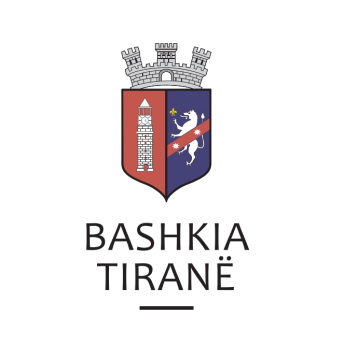      R  E  P U  B  L  I  K  A    E   S  H  Q  I  P  Ë  R  I  S  Ë
  BASHKIA TIRANË
DREJTORIA E PËRGJITHSHME PËR MARRËDHËNIET ME PUBLIKUN DHE JASHTË
DREJTORIA E KOMUNIKIMIT ME QYTETARËTLënda: Kërkesë për shpallje nga Gjykata e Rrethit Gjyqësor Vlorë për znj. Matilda Haxhi (Ndreu) Mehmetaj. Pranë Bashkisë Tiranë ka ardhur kërkesa për shpallje nga Gjykata e Rrethit Gjyqësor Vlorë me nr. 1227 akti, datë 06.02.2019, protokolluar në institucionin tonë me nr. 6851 prot., datë 11.02.2019.Ju sqarojmë se kjo gjykatë dërgon për shpallje njoftimin për gjykimin të çështjes civile me palë:Paditës:                     Eridon FejzajTë Paditur:               Pelivan Mehmetaj etj.  Objekti:                    Detyrim e të paditurve Drejtoria e Komunikimit me Qytetarët ka bërë të mundur afishimin e shpalljes për znj. Matilda Haxhi (Ndreu) Mehmetaj, në tabelën e shpalljeve të Sektorit të Informimit dhe Shërbimeve për Qytetarët pranë Bashkisë Tiranë.     R  E  P U  B  L  I  K  A    E   S  H  Q  I  P  Ë  R  I  S  Ë
  BASHKIA TIRANË
DREJTORIA E PËRGJITHSHME PËR MARRËDHËNIET ME PUBLIKUN DHE JASHTË
DREJTORIA E KOMUNIKIMIT ME QYTETARËTLënda: Kërkesë për shpallje nga Gjykata Administrative e Shkallës së Parë Tiranë për znj. Laura Samara.Pranë Bashkisë Tiranë ka ardhur kërkesa për shpallje nga Gjykata Administrative e Shkallës së Parë Tiranë, me nr. 4371/101/27/12 regjistri, datë 06.02.2019 protokolluar në institucionin tonë me nr. 6845 prot., datë 11.02.2019.Ju sqarojmë se kjo gjykatë dërgon për shpallje njoftimin për gjykimin të çështjes civile me palë:Palë paditëse:                     Azmi Toptani, etjPalë e paditur:                  Agjencia e Trajtimit të PronaveData dhe ora e seancës:    04.03.2019, ora 09:30Drejtoria e Komunikimit me Qytetarët ka bërë të mundur afishimin e shpalljes për znj. Laura Samara, në tabelën e shpalljeve të Sektorit të Informimit dhe Shërbimeve për Qytetarët pranë Bashkisë Tiranë.     R  E  P U  B  L  I  K  A    E   S  H  Q  I  P  Ë  R  I  S  Ë
  BASHKIA TIRANË
DREJTORIA E PËRGJITHSHME PËR MARRËDHËNIET ME PUBLIKUN DHE JASHTË
DREJTORIA E KOMUNIKIMIT ME QYTETARËTLënda: Kërkesë për shpallje nga Gjykata e Rrethit Gjyqësor Vlorë për z. Ahmet Rama.Pranë Bashkisë Tiranë ka ardhur kërkesa për shpallje nga Gjykata e Rrethit Gjyqësor Vlorë me nr. 1729 akti (E.Habili), datë 05.02.2019, protokolluar në institucionin tonë me nr. 7074 prot., datë 12.02.2019.Ju sqarojmë se kjo gjykatë dërgon shpallje se është duke u zhvilluar gjykimi i çështjes civile që i përket:Paditës:    Fato Brati, Violeta Arapi, Angjelina Andrea, Afërdita Dashi, Jorgo VinoTë Paditur:  Ahmet Rama, Miltiadh Rama, Razip Ramosaçoj, Dehate Rama,                      Ardian Rama, Rezarta Caka, Brunilda Cunaj, ZRPP Vlorë.Objekt:       Pjestim i pasuriseDrejtoria e Komunikimit me Qytetarët ka bërë të mundur afishimin e shpalljes për z. Ahmet Rama, në tabelën e shpalljeve të Sektorit të Informimit dhe Shërbimeve për Qytetarët pranë Bashkisë Tiranë.     R  E  P U  B  L  I  K  A    E   S  H  Q  I  P  Ë  R  I  S  Ë
  BASHKIA TIRANË
DREJTORIA E PËRGJITHSHME PËR MARRËDHËNIET ME PUBLIKUN DHE JASHTË
DREJTORIA E KOMUNIKIMIT ME QYTETARËTLënda: Kërkesë për shpallje nga Gjykata e Rrethit Gjyqësor Gjirokastër, për z. Viktor Kalemi.Pranë Bashkisë Tiranë ka ardhur kërkesa për shpallje nga Gjykata e Rrethit Gjyqësor Gjirokastër, me nr. 36/287 regj. them., nr. 490 vendimi, datë 04.02.2019, protokolluar në Bashkinë Tiranë me nr. 6999 prot., datë 11.02.2019.Ju sqarojmë se kjo gjykatë dërgon shpallje se është zhvilluar gjykimi i çështjes civile që i përket:Paditëse:                     Nevruz ÇepuneTë Paditur:               Ruze Kalemi, Petrit Kalemi, Sulo Kalemi, ATTP  Objekti:                    Detyrim njohje pronarDrejtoria e Komunikimit me Qytetarët ka bërë të mundur afishimin e shpalljes për z. Viktor Kalemi, në tabelën e shpalljeve të Sektorit të Informimit dhe Shërbimeve për Qytetarët pranë Bashkisë Tiranë.     R  E  P U  B  L  I  K  A    E   S  H  Q  I  P  Ë  R  I  S  Ë
  BASHKIA TIRANË
DREJTORIA E PËRGJITHSHME PËR MARRËDHËNIET ME PUBLIKUN DHE JASHTË
DREJTORIA E KOMUNIKIMIT ME QYTETARËTLënda: Kërkesë për shpallje nga Gjykata e Rrethit Gjyqësor Sarandë për z. Flobens Çini, z. Hidajet Çoçoli, znj. Flutura Dushku, z. Elton Reso, z. Loran Gami, znj. Diana Reso, z. Sezar Kavo, znj. Merita Reso, z. Vladimir Memko, znj. Besiana Alite, znj. Elira Alite, z. Eqerem Harxhi, z. Ilir Harxhi, z. Valit Kavo, z. Kujtim Lami, z. Tritan Kalo, znj. Brixhita Musta, z. Vaske Omari, znj. Elvira Gjahsta, znj. Dhurata Kamberi, znj. Mimoza Musaraj, znj. Majlinda Marku, znj. Vitori Gami, z. Borel Gami, z. Hektor Çoçoli, znj. Dorida Ismaili, z. Everest Musta, z. Flirian Çini, z. Shefikat Omari, znj. Shpresa Çini, z. Edmond Çoçoli, z. Sadik Çoçoli, z. Arben Çoçoli, znj. Qerima Fejzo, z. Orion Zavalani, z. Bledar Çoçoli, z. Fatos Strazimiri dhe znj. Lumturi Petrela.Pranë Bashkisë Tiranë ka ardhur kërkesa për shpallje nga Gjykata e Rrethit Gjyqësor Sarandë me nr. regj. them. 01378, datë 07.02.2019, protokolluar në institucionin tonë me nr. 6995 prot., datë 11.02.2019.Ju sqarojmë se kjo gjykatë dërgon për shpallje njoftimin për gjykimin të çështje civile me palë: Paditës:            Këshilli i MinistraveTë  Paditur:     ATP Tiranë, Diana Reso etjData dhe ora e seancës:  28.02.2019, 13:00Objekti:      Shfuqizim dhe kundershtim vendimi të KKPDrejtoria e Komunikimit me Qytetarët ka bërë të mundur afishimin e shpalljes për z. Flobens Çini, z. Hidajet Çoçoli, znj. Flutura Dushku, z. Elton Reso, z. Loran Gami, znj. Diana Reso, z. Sezar Kavo, znj. Merita Reso, z. Vladimir Memko, znj. Besiana Alite, znj. Elira Alite, z. Eqerem Harxhi, z. Ilir Harxhi, z. Valit Kavo, z. Kujtim Lami, z. Tritan Kalo, znj. Brixhita Musta, z. Vaske Omari, znj. Elvira Gjahsta, znj. Dhurata Kamberi, znj. Mimoza Musaraj, znj. Majlinda Marku, znj. Vitori Gami, z. Borel Gami, z. Hektor Çoçoli, znj. Dorida Ismaili, z. Everest Musta, z. Flirian Çini, z. Shefikat Omari, znj. Shpresa Çini, z. Edmond Çoçoli, z. Sadik Çoçoli, z. Arben Çoçoli, znj. Qerima Fejzo, z. Orion Zavalani, z. Bledar Çoçoli, z. Fatos Strazimiri dhe znj. Lumturi Petrela,  në tabelën e shpalljeve të Sektorit të Informimit dhe Shërbimeve për Qytetarët pranë Bashkisë Tiranë.     R  E  P U  B  L  I  K  A    E   S  H  Q  I  P  Ë  R  I  S  Ë
  BASHKIA TIRANË
DREJTORIA E PËRGJITHSHME PËR MARRËDHËNIET ME PUBLIKUN DHE JASHTË
DREJTORIA E KOMUNIKIMIT ME QYTETARËTLënda: Kërkesë për shpallje nga Gjykata e Rrethit Gjyqësor Gjirokastër, për z. Tomor Kalemi.Pranë Bashkisë Tiranë ka ardhur kërkesa për shpallje nga Gjykata e Rrethit Gjyqësor Gjirokastër, me nr. 36/287 regj. them., nr. 490 vendimi, datë 04.02.2019, protokolluar në Bashkinë Tiranë me nr. 6997 prot., datë 11.02.2019.Ju sqarojmë se kjo gjykatë dërgon shpallje se është zhvilluar gjykimi i çështjes civile që i përket:Paditëse:                     Nevruz ÇepuneTë Paditur:               Ruze Kalemi, Petrit Kalemi, Sulo Kalemi, ATTP  Objekti:                    Detyrim njohje pronar, Kundershtim vendimi etjDrejtoria e Komunikimit me Qytetarët ka bërë të mundur afishimin e shpalljes për z. Tomor Kalemi, në tabelën e shpalljeve të Sektorit të Informimit dhe Shërbimeve për Qytetarët pranë Bashkisë Tiranë.     R  E  P U  B  L  I  K  A    E   S  H  Q  I  P  Ë  R  I  S  Ë
  BASHKIA TIRANË
DREJTORIA E PËRGJITHSHME PËR MARRËDHËNIET ME PUBLIKUN DHE JASHTË
DREJTORIA E KOMUNIKIMIT ME QYTETARËTLënda: Kërkesë për shpallje nga Gjykata e Rrethit Gjyqësor Lezhë për z. Shkelzen Ivanaj.Pranë Bashkisë Tiranë ka ardhur kërkesa për shpallje nga Gjykata e Rrethit Gjyqësor Lezhë, me nr. 849/10 akti, datë 08.02.2019, protokolluar në Bashkinë Tiranë me nr. 6991 prot., datë 11.02.2019.Ju sqarojmë se kjo gjykatë dërgon për shpallje njoftimin për gjykimin të çështjes civile me palë:Paditës:                 Zef IvanajI Paditur:              Shkëlzen Ivanaj  Objekti:                Të liroj dhe dorëzoj paditësit sipërfaqen e tokësData dhe ora e seancës:  04.03.2019, 12:00Drejtoria e Komunikimit me Qytetarët ka bërë të mundur afishimin e shpalljes për z. Shkelzen Ivanaj, në tabelën e shpalljeve të Sektorit të Informimit dhe Shërbimeve për Qytetarët pranë Bashkisë Tiranë.     R  E  P U  B  L  I  K  A    E   S  H  Q  I  P  Ë  R  I  S  Ë
  BASHKIA TIRANË
DREJTORIA E PËRGJITHSHME PËR MARRËDHËNIET ME PUBLIKUN DHE JASHTË
DREJTORIA E KOMUNIKIMIT ME QYTETARËTLënda: Kërkesë për shpallje nga Gjykata e Rrethit Gjyqësor Tiranë, Dhoma Penale, për znj. Aurela Bakalli.Pranë Bashkisë Tiranë ka ardhur kërkesa për shpallje nga Gjykata e Rrethit Gjyqësor Tiranë, Dhoma Penale, me nr. 3990 A, datë 08.02.2019, protokolluar në institucionin tonë me nr. 6846 prot., datë 11.02.2019.Ju sqarojmë se kjo gjykatë dërgon shpallje se është duke u zhvilluar gjykimi i çështjes penale që i përket:Shtetasit:              Aurela Bakalli, Bashkia TiranëObjekti:                 Kërkesë për pushimin e proçedimit të çështjes penale me nr. 6354,                                 viti 2017.Drejtoria e Komunikimit me Qytetarët ka bërë të mundur afishimin e shpalljes për znj. Aurela Bakalli,  në tabelën e shpalljeve të Sektorit të Informimit dhe Shërbimeve për Qytetarët pranë Bashkisë Tiranë.     R  E  P U  B  L  I  K  A    E   S  H  Q  I  P  Ë  R  I  S  Ë
  BASHKIA TIRANË
DREJTORIA E PËRGJITHSHME PËR MARRËDHËNIET ME PUBLIKUN DHE JASHTË
DREJTORIA E KOMUNIKIMIT ME QYTETARËTLënda: Kërkesë për shpallje nga Gjykata e Rrethit Gjyqësor Tiranë, për z. Asqeri Gani Paja.Pranë Bashkisë Tiranë ka ardhur kërkesa për shpallje nga Gjykata e Rrethit Gjyqësor Tiranë, me nr. 3125 regj. them., datë 07.02.2019, protokolluar në Bashkinë Tiranë me nr. 7075 prot., datë 12.02.2019.Ju sqarojmë se kjo gjykatë dërgon shpallje se është zhvilluar gjykimi i çështjes civile që i përket:Paditës:                Arban MuçaI paditur:            Asqeri PajaObjekti:              Kthim shume             Data dhe ora e seancës:    19.03.2019, ora 09:30Drejtoria e Komunikimit me Qytetarët ka bërë të mundur afishimin e shpalljes për z. Asqeri Gani Paja, në tabelën e shpalljeve të Sektorit të Informimit dhe Shërbimeve për Qytetarët pranë Bashkisë Tiranë.